ΚΟΙΝΩΦΕΛΗΣ ΕΠΙΧΕΙΡΗΣΗ                                                                                       Λιβαδειά, 05/02/2019ΔΗΜΟΥ ΛΕΒΑΔΕΩΝ (Κ.Ε.ΔΗ.Λ)                                                                                Αρ. Πρωτ. : 66		ΠΡΟΣΚΛΗΣΗ ΕΚΔΗΛΩΣΗΣ ΕΝΔΙΑΦΕΡΟΝΤΟΣΠΑΡΟΧΗΣ ΥΠΗΡΕΣΙΩΝ ΑΣΦΑΛΙΣΗΣ ΔΙΑΜΕΡΙΣΜΑΤΩΝ, ΓΡΑΦΕΙΩΝ ΔΙΟΙΚΗΣΗΣ & ΑΠΟΘΗΚΗΣ Κ.Ε.ΔΗ.Λ.       Η Κοινωφελής Επιχείρηση του Δήμου Λεβαδέων προβαίνει σε πρόσκληση εκδήλωσης ενδιαφέροντος για την Παροχή Υπηρεσιών Ασφάλισης των εκμισθωμένων διαμερισμάτων, των γραφείων διοίκησης και της αποθήκης της Κ.Ε.ΔΗ.Λ. στο πλαίσιο υλοποίησης του προγράμματος Στέγασης και Βοήθειας των αιτούντων άσυλο και δικαιούχων διεθνούς προστασίας στη Λιβαδειά της Υ.Α του ΟΗΕ συνολικού προϋπολογισμού 4.787,67€ συμπ/νου Φ.Π.Α. 24%, σύμφωνα με τη μελέτη του Τμήματος Οικονομικών της Κ.Ε.ΔΗ.Λ.Προσκαλεί φυσικά ή νομικά πρόσωπα ή ενώσεις προσώπων, να υποβάλλουν σφραγισμένες προσφορές  έως την 08η Φεβρουαρίου 2019 ημέρα Παρασκευή και ώρα 14:00 μ.μ.Η προμήθεια θα εκτελεστεί με την διαδικασία της απευθείας ανάθεσης σύμφωνα με τις διατάξεις του Ν.4412/2016 και με κριτήριο επιλογής την πλέον συμφέρουσα από οικονομικής άποψης προσφοράς βάσει της τιμής (χαμηλότερης). ΠΕΡΙΕΧΟΜΕΝΟ ΠΡΟΣΦΟΡΑΣ – ΤΟΠΟΣ ΥΠΟΒΟΛΗΣΗ προσφορά υποβάλλεται σε καλά σφραγισμένο φάκελο (κυρίως φάκελος):Μέσα στον κυρίως  φάκελο, σύμφωνα με τις διατάξεις των παρ.2 και 3 του άρθρου 80 του Ν.4412/2016 ως δικαιολογητικά για την απόδειξη της μη συνδρομής των λόγων αποκλεισμού από διαδικασίες σύναψης δημοσίων συμβάσεων των παρ. 1 και 2 του άρθρου 73 του Ν.4412/2016, θα υπάρχουν:	Α. ΔΙΚΑΙΟΛΟΓΗΤΙΚΑ ΣΥΜΜΕΤΟΧΗΣ(Ξεχωριστός φάκελος όπου θα αναγράφεται εξωτερικά ΔΙΚΑΙΟΛΟΓΗΤΙΚΑ ΣΥΜΜΕΤΟΧΗΣ)Πρόσφατο πιστοποιητικό από την αρμόδια αρχή από το οποίο να προκύπτει ότι είναι ενήμεροι ως προς τις α) φορολογικές, β) ασφαλιστικές υποχρεώσεις ΙΚΑ ( Ε.Φ.Κ.Α.) και Ο.Α.Ε.Ε. (Ε.Φ.Κ.Α.), καθώς και γ) ποινικό μητρώο από την αρμόδια δικαστική αρχή, από το οποίο να προκύπτει ότι δεν έχει καταδικαστεί σε αδίκημα σχετικό με την άσκηση της επαγγελματικής του δραστηριότητας κατά την ημέρα του διαγωνισμού, δ) πρόσφατη εκτύπωση μέσω TAXISNET, ενεργούς δραστηριότητας επιτηδεύματος.      Για το υπ’αριθμ. γ δύναται να προσκομισθεί αντίγραφο αίτησης για τη χορήγηση αποσπάσματος ποινικού μητρώου.‘Οταν πρόκειται για νομικά πρόσωπα με τα απαραίτητα νομιμοποιητικά έγγραφα ( καταστατικό, ΦΕΚ, κλπ ) ώστε να προκύπτει ο διαχειριστής του νομικού προσώπου, τα μέλη κλπ.         Β. ΟΙΚΟΝΟΜΙΚΗ ΠΡΟΣΦΟΡΑ(Ξεχωριστός φάκελος όπου θα αναγράφεται εξωτερικά ΟΙΚΟΝΟΜΙΚΗ ΠΡΟΣΦΟΡΑ)	Υποφάκελος καλά σφραγισμένος με την οικονομική προσφορά η οποία δεν πρέπει να έχει ξύσματα, σβησίματα, προσθήκες, σημειώσεις και διορθώσεις.Εφόσον τα παραπάνω δικαιολογητικά ( Α φάκελος – δικαιολογητικά συμμετοχής) δεν είναι πλήρη, η προσφορά θεωρείται ελλιπής και δε λαμβάνεται υπόψη. Στην περίπτωση αυτή επιστρέφεται χωρίς να ανοιχθεί ο Β σφραγισμένος φάκελος που περιέχει την ΟΙΚΟΝΟΜΙΚΗ ΠΡΟΣΦΟΡΑ.Επισυνάπτεται : Η υπ’αριθμ. πρωτ. 891/31.12.2018  Μελέτη του Τμήματος Οικονομικών της Κ.Ε.ΔΗ.Λ.Οι προσφορές θα υποβληθούν στα γραφεία της Κ.Ε.ΔΗ.Λ. στο Δήμο Λεβαδέων, επί της οδού Σοφοκλέους 15 (3ος όροφος , γραφείο 6, , πληροφορίες κ. Ζούβελου Ελένη), τις εργάσιμες ημέρες και ώρες.                 						  O ΠΡΟΕΔΡΟΣ ΤΗΣ Κ.Ε.ΔΗ.Λ                                                                                                    Σωτήριος ΚαρβούνηςΚΟΙΝΩΦΕΛΗΣ ΕΠΙΧΕΙΡΗΣΗ                                             ΜΕΛΕΤΗ ΑΣΦΑΛΙΣΗΣ ΔΙΑΜΕΡΙΣΜΑΤΩΝ & ΓΡΑΦΕΙΩΝ ΕΡΓΟΥΔΗΜΟΥ ΛΕΒΑΔΕΩΝ (Κ.Ε.ΔΗ.Λ)                                      ΑΡ. ΠΡΩΤ.: 891/31-12-2018                                                                                              ΠΡΟΫΠΟΛΟΓΙΣΜΟΣ: 4.787,67€          	                                                                               ΧΡΗΜΑΤΟΔΟΤΗΣΗ : ΥΠΑΤΗ ΑΡΜΟΣΤΕΙΑ ΤΟΥ Ο.Η.Ε               Με την παρούσα μελέτη προβλέπεται να γίνει η ασφάλιση των ογδόντα (80) εκμισθωμένων  διαμερισμάτων, των γραφείων διοίκησης και της αποθήκης της Κ.Ε.ΔΗ.Λ. (CPV 31211300-1) στο πλαίσιο υλοποίησης του Προγράμματος Στέγασης και Βοήθειας των αιτούντων άσυλο και δικαιούχων διεθνούς προστασίας στη Λιβαδειά, που υλοποιεί η Κ.Ε.ΔΗ.Λ κατόπιν της αριθμ.GRC01/2019/0000000179/000 Συμφωνίας -Σύμπραξης με την Ύπατη Αρμοστεία του Ο.Η.Ε , έτους 2019. Η διενέργεια της ως άνω υπηρεσίας θα γίνει με τη διαδικασία της απευθείας ανάθεσης , σύμφωνα με τις διατάξεις του άρθρου 118 του ν. 4412/2016 και με κριτήριο κατακύρωσης την πιο συμφέρουσα από οικονομικής άποψης προσφορά αποκλειστικά βάσει τιμής .Η ασφάλιση θα έχει διάρκεια από 15/02/2019 μέχρι 31/12/2019.Για τη σύνταξη των όρων ασφάλισης λαμβάνονται υπόψη: Οι διατάξεις του  Νομοθετικού Διατάγματος  400/70 «Περί ιδιωτικής επιχείρησης ασφάλισης» όπως τροποποιήθηκε με το Π.Δ. 10/2003Οι  διατάξεις της παρ. 13 του άρθρου 9 του Ν. 2623/98  Οι διατάξεις του Ν.3229/04 «Περί εποπτείας της ιδιωτικής ασφάλισης κ.λ.π.»Οι  διατάξεις Ν.2496/97 (Φ.Ε.Κ. Α΄87/1997) «Ασφαλιστική σύμβαση, τροποποιήσεις της νομοθεσίας για την ιδιωτική ασφάλιση και άλλες διατάξεις».Οι υπηρεσίες ασφάλισης αφορούν όλα τα εκμισθωμένα διαμερίσματα, τα γραφεία διοίκησης και την αποθήκη της Κ.Ε.ΔΗ.Λ. στο πλαίσιο υλοποίησης του  Προγράμματος Στέγασης και Βοήθειας των αιτούντων άσυλο και δικαιούχων διεθνούς προστασίας στη Λιβαδειά κατόπιν συμφωνίας της Κ.Ε.ΔΗ.Λ. με την Ύπατη Αρμοστεία του Ο.Η.Ε και τα οποία αναγράφονται αναλυτικά στο Πίνακα 1 ( ΕΚΜΙΣΘΩΜΕΝΩΝ ΔΙΑΜΕΡΙΣΜΑΤΩΝ , ΓΡΑΦΕΙΩΝ ΔΙΟΙΚΗΣΗΣ ΕΡΓΟΥ & ΑΠΟΘΗΚΗΣ). Οι ελάχιστες απαιτούμενες ασφαλιστικές καλύψεις του πακέτου ασφάλισης θα είναι εξής:Τρομοκρατικές ΕνέργειεςΠυρκαγιάΔιάρρηξη- Υπερχείλιση Δεξαμενών ΣωληνώσεωνΠλημμύρα, Καταιγίδα , ΘύελλαΈκρηξηΠρόσκρουση Οχήματος, Πτώση Δένδρων και ΚλαδιώνΣεισμός, Πυρκαγιά εκ σεισμούΣτάσεις, Απεργίες, ΟχλαγωγίεςΈξοδα Πυρόσβεσης , Καθαιρέσεων, ΚατεδαφίσεωνΗ προσφερόμενη τιμή εκτός του καθαρού ασφαλίστρου θα περιέχει όλους τους νόμιμους φόρους.Οι ασφαλιστικές εταιρείες που θα συμμετέχουν είτε οι ίδιες , είτε διαμέσων πρακτόρων , κ.λ.π , θα πρέπει να είναι κάτω από την εποπτεία της Διεύθυνσης Εποπτείας Ιδιωτικής Ασφάλισης της Τράπεζας  της Ελλάδος ( Ν. 4364/2016 – ΦΕΚ 13 Α) . Κάθε ενδιαφερόμενος,  διαμεσολαβούν στην ασφάλιση πρόσωπο ( πράκτορας κ.λ.π ) πρέπει υποχρεωτικά να υποβάλλει υπεύθυνη δήλωση για λογαριασμό ποιας ή ποιων ασφαλιστικών εταιρειών διαμεσολαβεί .Απαγορεύεται ρητά η μεταφορά της ασφάλειας σε άλλη εταιρεία πλην της επιλεγείσας, εκτός από περιπτώσεις ανωτέρας βίας (πχ. κλείσιμο εταιρείας). Στην περίπτωση αυτή, μεταφορά ασφάλειας θα γίνεται κατόπιν έγγραφης απόφασης της Αναθέτουσας Αρχής ( Κ.Ε.ΔΗ.Λ.)Η προϋπολογισθείσα δαπάνη εκτιμάται ενδεικτικά στο ποσό των 4.787,67€ (μικτά ασφάλιστρα) και θα βαρύνει Κ.Α. 15/6251.001 του σκέλους των εξόδων του προϋπολογισμού Οικ. έτους 2019 της Κ.Ε.ΔΗ.Λ με τίτλο “Ασφάλιστρα Διαμερισμάτων & Γραφείων Έργου”.                                                                                                                 ΛΙΒΑΔΕΙΑ 31/12/2018		                                   Η ΣΥΝΤΑΞΑΣΑ                                                                                       ΥΠΕΥΘΥΝΗ ΟΙΚΟΝΟΜΙΚΩΝ                                                                                                                 ΕΛΕΝΗ ΖΟΥΒΕΛΟΥΚΟΙΝΩΦΕΛΗΣ ΕΠΙΧΕΙΡΗΣΗ                                             ΜΕΛΕΤΗ ΑΣΦΑΛΙΣΗΣ ΔΙΑΜΕΡΙΣΜΑΤΩΝ & ΓΡΑΦΕΙΩΝ ΕΡΓΟΥΔΗΜΟΥ ΛΕΒΑΔΕΩΝ (Κ.Ε.ΔΗ.Λ)                                      ΑΡ. ΠΡΩΤ.: 891/31-12-2018                                                                                              ΠΡΟΫΠΟΛΟΓΙΣΜΟΣ: 4.787,67€           	                                                                               ΧΡΗΜΑΤΟΔΟΤΗΣΗ : ΥΠΑΤΗ ΑΡΜΟΣΤΕΙΑ ΤΟΥ Ο.Η.Ε                             ΠΙΝΑΚΑΣ  1.  ΕΚΜΙΣΘΩΜΕΝΑ ΔΙΑΜΕΡΙΣΜΑΤΑ, ΓΡΑΦΕΙΑ ΔΙΟΙΚΗΣΗΣ ΕΡΓΟΥ & ΑΠΟΘΗΚΗ ΚΟΙΝΩΦΕΛΗΣ ΕΠΙΧΕΙΡΗΣΗ                                             ΜΕΛΕΤΗ ΑΣΦΑΛΙΣΗΣ ΔΙΑΜΕΡΙΣΜΑΤΩΝ & ΓΡΑΦΕΙΩΝ ΕΡΓΟΥΔΗΜΟΥ ΛΕΒΑΔΕΩΝ (Κ.Ε.ΔΗ.Λ)                                      ΑΡ. ΠΡΩΤ.: 891/31-12-2018                                                                                              ΠΡΟΫΠΟΛΟΓΙΣΜΟΣ: 4.787,67 €           	                                                                               ΧΡΗΜΑΤΟΔΟΤΗΣΗ : ΥΠΑΤΗ ΑΡΜΟΣΤΕΙΑ ΤΟΥ Ο.Η.Ε                             ΠΡΟΫΠΟΛΟΓΙΣΜΟΣ(Εξαιρούνται για κάλυψη σεισμού τα διαμερίσματα με έτος κατασκευής προγενέστερο του 1965).1.Η ασφάλιση αφορά το σύνολο των εκμισθωμένων διαμερισμάτων, των γραφείων διοίκησης έργου και της αποθήκης της Κ.Ε.ΔΗ.Λ. στο πλαίσιο υλοποίησης του Προγράμματος Στέγασης και Βοήθειας των αιτούντων άσυλο και δικαιούχων διεθνούς προστασίας στη Λιβαδειά της Ύπατης Αρμοστείας του Ο.Η.Ε., έτους 2019.2. Οι αναφερόμενες τιμές διαμορφώθηκαν σύμφωνα με τις τρέχουσες τιμές του εμπορίου .3. Η προσφερόμενη τιμή εκτός του καθαρού ασφαλίστρου θα περιέχει όλους τους νόμιμους φόρους.                                                                                          ΛΙΒΑΔΕΙΑ 31/12/2018     	                                                                                                     Η ΣΥΝΤΑΞΑΣΑ                                                                                                         ΥΠΕΥΘΥΝΗ ΟΙΚΟΝΟΜΙΚΩΝ                                                                                                                 ΕΛΕΝΗ ΖΟΥΒΕΛΟΥΚΟΙΝΩΦΕΛΗΣ ΕΠΙΧΕΙΡΗΣΗ                                             ΜΕΛΕΤΗ ΑΣΦΑΛΙΣΗΣ ΔΙΑΜΕΡΙΣΜΑΤΩΝ & ΓΡΑΦΕΙΩΝ ΕΡΓΟΥΔΗΜΟΥ ΛΕΒΑΔΕΩΝ (Κ.Ε.ΔΗ.Λ)                                      ΑΡ. ΠΡΩΤ.: 891/31-12-2018                                                                                              ΠΡΟΫΠΟΛΟΓΙΣΜΟΣ: 4.787,67 €         	                                                                               ΧΡΗΜΑΤΟΔΟΤΗΣΗ : ΥΠΑΤΗ ΑΡΜΟΣΤΕΙΑ ΤΟΥ Ο.Η.Ε                             ΣΥΓΓΡΑΦΗ ΥΠΟΧΡΕΩΣΕΩΝΆρθρο 1ο : Αντικείμενο συγγραφήςΜε την παρούσα μελέτη προβλέπεται η ασφάλιση των ογδόντα (80) εκμισθωμένων διαμερισμάτων, των γραφείων διοίκησης έργου και της αποθήκης της Κ.Ε.ΔΗ.Λ. στο πλαίσιο υλοποίησης του Προγράμματος Στέγασης και Βοήθειας των αιτούντων άσυλο και δικαιούχων διεθνούς προστασίας που υλοποιεί η Κ.Ε.Δ.ΗΛ κατόπιν της αριθμ.GRC01/2019/0000000179/000 Συμφωνίας – Σύμπραξης με την Ύπατη Αρμοστεία του Ο.Η.Ε ) τα οποία αναγράφονται στον ΠΙΝΑΚΑ 1 .Η δαπάνη θα βαρύνει τον Κ.Α 15/6251.001 του προϋπολογισμού της Κ.Ε.ΔΗ.Λ. οικον. έτους 2019 με τίτλο «Ασφάλιστρα Διαμερισμάτων & Γραφείων Έργου».Άρθρο 2ο : Ισχύουσες Διατάξεις Για την παρούσα ασφάλιση ισχύουν :Οι  διατάξεις του Ν.4412/2016 «Δημόσιες Συμβάσεις Έργων, προμηθειών και υπηρεσιών» και ειδικότερα το άρθρο 118 .Οι διατάξεις του Νομοθετικού  Διατάγματος 400/70 «Περί ιδιωτικής επιχείρησης ασφάλισης» όπως τροποποιήθηκε με το Π.Δ. 10/2003Οι  διατάξεις της παρ. 13 του άρθρου 9 του Ν. 2623/98  Οι διατάξεις του Ν.3229/04 «Περί εποπτείας της ιδιωτικής ασφάλισης κ.λ.π.»Οι  διατάξεις Ν.2496/97 (Φ.Ε.Κ. Α΄87/1997) «Ασφαλιστική σύμβαση, τροποποιήσεις της νομοθεσίας για την ιδιωτική ασφάλιση και άλλες διατάξεις».Άρθρο 3ο : Συμβατικά στοιχείαΤα συμβατικά στοιχεία κατά σειρά ισχύος είναι :Α)ΔιακήρυξηΒ)Τεχνική έκθεσηΓ)ΠροϋπολογισμόςΔ)Συγγραφή υποχρεώσεωνΕ)Έντυπο Οικονομικής προσφοράςΣΤ)Πίνακας κτιρίωνΆρθρο 4ο Χρόνος εκτέλεσης εργασίας – Προϋπολογισμός-  Η ασφαλιστική κάλυψη θα αφορά το χρονικό διάστημα από 15/02/2019 έως 31/12/2019. -  Η προϋπολογισθείσα δαπάνη εκτιμάται ενδεικτικά στο ποσό των 4.787,67 € και θα βαρύνει τον Κ.Α. 15/6251.001 του προϋπολογισμού της Κ.Ε.ΔΗ.Λ. του σκέλους των εξόδων Οικ. έτους 2019.-  Η προσφερόμενη τιμή εκτός του καθαρού ασφαλίστρου θα περιέχει όλους τους νόμιμους φόρους.Άρθρο 5ο : ΚΤΙΡΙΑΤα κτίρια (εκμισθωμένα διαμερίσματα, γραφεία διοίκησης έργου και αποθήκη Κ.Ε.ΔΗ.Λ.) που θα ασφαλιστούν αναφέρονται αναλυτικά στον συνημμένο Πίνακα 1 της μελέτης και αποτελούν αναπόσπαστο κομμάτι αυτήςΆρθρο 6ο : Περιλαμβανόμενες καλύψειςΤο σύνολο όλων των κτιρίων θα έχει κάλυψη Αστικής ευθύνης.Η ασφάλιση αστικής ευθύνης περιλαμβάνει τις δαπάνες που προέρχονται άμεσα από την απόκρουση και ικανοποίηση αξιώσεων τρίτων κατά του λήπτη της ασφάλισης, που γεννήθηκαν από πράξεις ή παραλείψεις του για τις οποίες είχε συμφωνηθεί ασφαλιστική κάλυψη, αν οι πράξεις ή οι παραλείψεις προκλήθηκαν από δόλο του λήπτη της ασφάλισης ή του ασφαλισμένουΌταν η ασφάλιση αστικής ευθύνης είναι κατά νόμο υποχρεωτική, ο τρίτος έχει ευθεία αξίωση και πέρα από το ασφαλιστικό ποσό , μέχρι το όριο για το οποίο η ασφάλιση είναι υποχρεωτικήΟι επιπλέον ασφαλιστικές καλύψεις θα περιγράφονται αναλυτικά στα ασφαλιστήρια συμβόλαια της εκάστοτε εταιρείας και θα αφορούν τις καλύψεις:Τρομοκρατικές ΕνέργειεςΠυρκαγιάΔιάρρηξη- Υπερχείλιση Δεξαμενών ΣωληνώσεωνΠλημμύρα, Καταιγίδα, ΘύελλαΈκρηξηΠρόσκρουση Οχήματος, Πτώση Δένδρων και ΚλαδιώνΣεισμός, Πυρκαγιά εκ σεισμούΣτάσεις, Απεργίες, ΟχλαγωγίεςΈξοδα Πυρόσβεσης, Καθαιρέσεων, ΚατεδαφίσεωνΆρθρο 7Ο – Προδιαγραφές ασφάλισης κτιρίωνΗ αποζημίωση σε περίπτωση ζημίας των ασφαλιζόμενων κτιρίων θα γίνει μετά από πόρισμα ανεξάρτητου πραγματογνώμονα και έπειτα από τεχνική αποτίμηση των κατεστραμμένων ή απολεσθέντων  από  αρμόδια υπηρεσία του Δήμου Λεβαδέων . Το παρόν θα πρέπει να δηλώνεται με υπεύθυνη δήλωση του αναδόχου. Οι σταθερές εγκαταστάσεις ( π.χ σωληνώσεις , ηλεκτροφόρα καλώδια ) αποτελούν μέρος του κτιρίου.Άρθρο 8ο : Υποχρεώσεις του εντολοδόχουΟ εντολοδόχος δεν έχει το δικαίωμα να προβάλλει αδυναμία έγκαιρης παραδόσεως των  ασφαλιστηρίων συμβολαίων  επικαλούμενη τυχόν δυσχέρεια, γιατί η προσφορά της υποδηλώνει πως είναι σε θέση να εκτελέσει την ασφάλιση κατά τα χρονικά όρια της σύμβασης.Άρθρο 9ο : Ανωτέρω βίαΩς ανωτέρω βία θεωρείται κάθε απρόβλεπτο και τυχαίο γεγονός που είναι αδύνατο να προβλεφθεί έστω και αν για την πρόβλεψη και αποτροπή της επέλευσης του καταβλήθηκε υπερβολική επιμέλεια και επιδείχθηκε η ανάλογη σύνεση. Ενδεικτικά γεγονότα ανωτέρας βίας είναι :εξαιρετικά και απρόβλεπτα φυσικά γεγονότα, πυρκαγιά που οφείλεται σε φυσικό γεγονός ή σε περιστάσεις για τις οποίες ο εντολοδόχος ή ο εντολέας είναι ανυπαίτιοι, αιφνιδιαστική απεργία προσωπικού , πόλεμος , ατύχημα ,αιφνίδια ασθένεια του προσωπικού του εντολοδόχου κ.α. στην περίπτωση κατά την οποία υπάρξει λόγος ανωτέρας βίας ο εντολοδόχος οφείλει να ειδοποιήσει αμελλητί  τον εντολέα και να καταβάλλει κάθε δυνατή προσπάθεια σε συνεργασία με το άλλο μέρος για να υπερβεί τις συνέπειες και τα προβλήματα που ανέκυψαν λόγω της ανωτέρας βίας .Ο όρος περί ανωτέρας βίας εφαρμόζεται ανάλογα και για τον εντολέα προσαρμοζόμενος ανάλογα    Άρθρο10 ο :Τοπικά όρια ισχύοςΗ ασφάλιση θα ισχύει στα όρια του Δήμου Λεβαδέων όπου και βρίσκονται τα εκμισθωμένα διαμερίσματα, τα γραφεία Διοίκησης του έργου και η αποθήκη της Κ.Ε.ΔΗ.Λ (ΠΙΝΑΚΑΣ 1 ΚΤΙΡΙΩΝ).Άρθρο  11ο :Υπογραφή της Σύμβασης Ο συμμετέχων στον οποίο κατακυρώθηκε ή ανατέθηκε ο διαγωνισμός , υποχρεούται να προσέλθει και να υπογράψει τη σχετική σύμβαση σε προθεσμία όχι μικρότερη των πέντε (5) ημερών από την κοινοποίηση σ’ αυτόν της απόφασης κατακύρωσης του διαγωνισμού, προσκομίζοντας εγγυητική καλής εκτέλεσης.Αν ο ανάδοχος, στον οποίο έγινε η κατακύρωση ή η ανάθεση, δεν προσέλθει να υπογράψει τη σύμβαση εντός του ανωτέρου χρονικού ορίου  , κηρύσσεται έκπτωτος με απόφαση του Δ.Σ της Κ.Ε.ΔΗ.Λ. Σε αυτή την περίπτωση η Κ.Ε.ΔΗ.Λ. διατηρεί το δικαίωμα να επιλέξει ως ανάδοχο του διαγωνισμού τον επόμενο διαγωνιζόμενο σύμφωνα με τη σειρά κατάταξης που κατέχουν οι διαγωνιζόμενοι στον πίνακα τελικής κατάταξης. Η απόφαση αυτή λαμβάνεται εις βάρος του έκπτωτου διαγωνιζομένου και θα αφορά κάθε μέτρο για την αποκατάσταση κάθε ζημιάς της Κ.Ε.ΔΗ.Λ.Η σύμβαση θα καταρτιστεί στην ελληνική γλώσσα .Θα διέπεται από το Ελληνικό δίκαιο , δεν μπορεί να περιέχει αντίθετους όρους προς το περιεχόμενο της παρούσας διακήρυξης και όλοι οι όροι της σύμβασης θεωρούνται ουσιώδεις. Η σύμβαση θα περιλαμβάνει όλα τα κάτωθι στοιχεία:Τον τόπο και τον χρόνο υπογραφής της σύμβασης,Τα συμβαλλόμενα μέρη,Το είδος των παρεχόμενων υπηρεσιών,Το καταβληθέν χρηματικό ποσό για τις παρεχόμενες υπηρεσίες,Τις προβλεπόμενες εγγυήσεις,Τον τρόπο και χρόνο πληρωμής καιΤον τρόπο επίλυσης των τυχόν διαφορών.Το κείμενο της σύμβασης κατισχύει κάθε άλλου κειμένου στο οποίο τούτο στηρίζεται, διακήρυξη, προσφορά, απόφαση κατακύρωσης ή ανάθεσης εκτός κατάδηλων σφαλμάτων ή παραδρομών.Η σύμβαση αυτή θεωρείται ότι εκτελέστηκε όταν:Έγινε αποπληρωμή του συμβατικού τμήματος, αφού προηγουμένως επιβλήθηκαν τυχόν κυρώσεις ή εκπτώσειςΕκπληρώθηκαν οι τυχόν λοιπές συμβατικές υποχρεώσεις και από τα δύο συμβαλλόμενα μέρη και αποδεσμεύθηκαν οι σχετικές εγγυήσεις κατά τα προβλεπόμενα από τη σύμβαση. Άρθρο 12ο :Αναθεώρηση τιμώνΟι τιμές μονάδας του συμβατικού τιμολογίου παραμένουν σταθερές και αμετάβλητες καθ’ όλη τη διάρκεια της σύμβασης και για κανένα λόγο ή αιτία δεν υπόκεινται σε αναθεώρηση , εκτός από τη περίπτωση αύξησης των ορίων καλύψεων  από το Υπ. Εμπορίου .Άρθρο 13ο : Τρόπος πληρωμήςΟ εντολέας υποχρεούται να εξοφλεί τους λογαριασμούς του εντός τριάντα (30) ημερών από την ημερομηνία παραλαβής των ασφαλιστηρίων συμβολαίων. Σε περίπτωση παρέλευσης του παραπάνω χρονικού διαστήματος οι οφειλές του θα θεωρούνται ληξιπρόθεσμες και απαιτητές, επιβαρυνόμενες με τόκο με νόμιμο επιτόκιο υπερημερίας υπολογιζόμενου από την ημερομηνία που οι οφειλές κατέστησαν ληξιπρόθεσμες .Ο ανάδοχος θα πληρωθεί κατά 100% αφού γίνει η παραλαβή όλων των ασφαλιστηρίων συμβολαίων.Στο ποσό της αμοιβής συμπεριλαμβάνονται οι βαρύνοντες τον εντολοδόχο φόροι και βάρη. Η αμοιβή δεν υπόκειται σε καμία αναθεώρηση για οποιοδήποτε λόγο και αιτία και παραμένει σταθερή και αμετάβλητη καθ’ όλη την διάρκεια ισχύος της εντολής και θα γίνει εφάπαξ με αθεώρητη απόδειξη είσπραξης των ασφαλίστρων (Εγκυκ.Υπ.Οικ. Α9934/197/1077 και 1055412/4181/1992).Άρθρο 14ο : Λύση της σύμβασης1. Τα μέρη που συμβάλλονται στην ασφαλιστική σύμβαση μπορούν να λύουν αυτή, οποτεδήποτε, με έγγραφη συμφωνία. Η λύση της σύμβασης γνωστοποιείται με επιμέλεια του ασφαλιστή στο Κέντρο Πληροφοριών , που προβλέπεται το άρθρο 27β και ισχύει έναντι των τρίτων μετά την πάροδο δεκαέξι (16) ημερών από τη γνωστοποίηση αυτής.2.α) Ο λήπτης της ασφάλισης ή ο ασφαλισμένος μπορούν να καταγγέλλουν την ασφαλιστική σύμβαση, οποτεδήποτε με γραπτή δήλωση η οποία επιδίδεται στον ασφαλιστή ή σε εξουσιοδοτημένο από αυτό διαμεσολαβητή, επί αποδείξει. Τα αποτελέσματα της καταγγελίας επέρχονται μετά την πάροδο τριάντα (30) ημερών από την παρέλευση αυτής στον ασφαλιστή.β) Ο ασφαλιστής μπορεί με γραπτή δήλωση, να καταγγείλει την ασφαλιστική σύμβαση μόνο για παράβαση ουσιώδους όρου αυτής από τον λήπτη της ασφάλισης ή τον ασφαλισμένο βαρυνόμενος με την απόδειξη της παράβασης. Με τη δήλωση της καταγγελίας η οποία επιδίδεται τον λήπτη της ασφάλισης και τον ασφαλισμένο με συστημένη αποστολή ή επί αποδείξει γνωστοποιείται ότι η μη συμμόρφωση τους με τον παραβιασθέντα ουσιώδη όρο εντός τριάντα (30) ημερών από την επίδοση της καταγγελίας, επιφέρει τη λύση της ασφαλιστικής σύμβασηςγ) Η καταγγελία επιδίδεται στη διεύθυνση της κατοικίας ή διαμονής του λήπτη της ασφάλισης και του ασφαλισμένου που αναγράφεται στο ασφαλιστήριο. Ως κατοικία η διαμονή θεωρείται και η τελευταία διεύθυνση που ο λήπτης της ασφάλισης και ο ασφαλισμένος δήλωσαν εγγράφως στον ασφαλιστή. Τα αποτελέσματα της καταγγελίας επέρχονται ανεξάρτητα από την άρνηση του λήπτη της ασφάλισης και του ασφαλισμένου να παραλάβουν αυτήν ή τη μη ανεύρεση τους στις διευθύνσεις κατοικίας ή διαμονής του προηγούμενου εδαφίου  ή τη μη προσέλευση τους στο Ταχυδρομείο για την παραλαβή της εκτός εάν ο λήπτης της ασφάλισης και ο ασφαλισμένος αποδείξουν ότι, ανυπαιτίως δεν είχαν τη δυνατότητα να λάβουν γνώση της καταγγελίας.δ)Αν την καταγγελία της ασφαλιστικής σύμβασης ασκεί ο ασφαλιστής υποχρεούται να κοινοποιεί αυτήν στο Κέντρο Πληροφοριών , η σχετική βεβαίωση του οποίου αποτελεί πλήρη απόδειξη του περιεχομένου της. Αν την καταγγελία ασκεί ο λήπτης της ασφάλισης, ο ασφαλιστής γνωστοποιεί τη λύση της ασφαλιστικής σύμβασης στο Κέντρο ΠληροφοριώνΟ ασφαλιστής μπορεί να επικαλεσθεί τη λύση της ασφαλιστικής σύμβασης έναντι του ζημιωθέντος τρίτου μετά την πάροδο δεκαέξι (16) ημερών από τη γνωστοποίηση της στο Κέντρο Πληροφοριών ,κατά τα οριζόμενα στο εδάφιο δ΄ της προηγούμενης παραγράφουΟ ασφαλισμένος έχει την υποχρέωση να επιστρέψει το ασφαλιστήριο και τη βεβαίωση ασφαλίσεως του άρθρου 5 του Ν.489/76 παίρνοντας σχετική απόδειξη. Αν η κύρωση ζητηθεί από τον ασφαλισμένο η ανάδοχος εταιρεία επιστρέφει τα ασφάλιστρα.Άρθρο 15ο : Φόροι,τέλη,κρατήσειςΟ εντολοδόχος σύμφωνα με τις ισχύουσες διατάξεις βαρύνεται με όλους ανεξαιρέτως τους φόρους, τέλη, δασμού ς και εισφορές υπέρ του δημοσίου, δήμων και κοινοτήτων ή τρίτων που ισχύουν σύμφωνα με την κείμενη νομοθεσίαΆρθρο 16ο : Επίλυση διαφορώνΟι τυχόν διαφωνίες που προκύπτουν κατά την εκτέλεση της εργασίας επιλύονται κατά τις διατάξεις του άρθρου 273 του Ν.3463/06.Αρμόδια δικαστήρια ορίζονται τα Δικαστήρια Λιβαδειάς.                                                                        	                                                                 ΛΙΒΑΔΕΙΑ 31/12/2018	                   		              	                                                 Η ΣΥΝΤΑΞΑΣΑ                                                                                                              ΥΠΕΥΘΥΝΗ ΟΙΚΟΝΟΜΙΚΩΝ                                                                                                                                        	     ΕΛΕΝΗ ΖΟΥΒΕΛΟΥΚΟΙΝΩΦΕΛΗΣ ΕΠΙΧΕΙΡΗΣΗ                                             ΠΡΟΣΦΟΡΑ ΑΣΦΑΛΙΣΗΣ ΔΙΑΜΕΡΙΣΜΑΤΩΝ & ΓΡΑΦΕΙΩΝ ΕΡΓΟΥΔΗΜΟΥ ΛΕΒΑΔΕΩΝ (Κ.Ε.ΔΗ.Λ)                                      ΑΡ. ΠΡΩΤ.: 891/31-12-2018                                                                                              ΠΡΟΫΠΟΛΟΓΙΣΜΟΣ: 4.787,67 €      	                                                                               ΧΡΗΜΑΤΟΔΟΤΗΣΗ : ΥΠΑΤΗ ΑΡΜΟΣΤΕΙΑ ΤΟΥ Ο.Η.Ε                            Της ατομικής επιχείρησης/ ημεδαπό νομικό πρόσωπο........................................................................με έδρα……………………………………………………………………………..…..Οδός……………………………………αριθμός………….Τ.Κ…………………….Αρ.τηλ………………………………….αρ.κιν.τηλ………………………………αρ.fax………………………………………………………………Αφού έλαβα γνώση των όρων της διακήρυξης του διαγωνισμού που αναγράφεται στον τίτλο & των λοιπών στοιχείων της μελέτης , υποβάλλω την παρούσα προσφορά και δηλώνω ότι αποδέχομαι πλήρως και χωρίς επιφύλαξη όλα τα ανωτέρω και αναλαμβάνω την εκτέλεση της παρούσας εργασίας.Ολογράφως:	ΛΙΒΑΔΕΙΑ   …../……/2019	Ο ΠΡΟΣΦΕΡΩΝ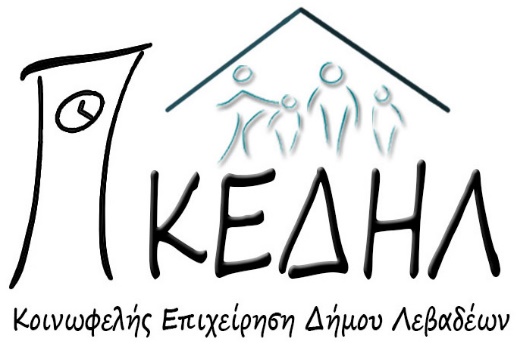 ΜΕΛΕΤΗ ΑΣΦΑΛΙΣΗΣ ΔΙΑΜΕΡΙΣΜΑΤΩΝ, ΓΡΑΦΕΙΩΝ ΔΙΟΙΚΗΣΗΣ & ΑΠΟΘΗΚΗΣ ΣΤΟ ΠΛΑΙΣΙΟΥΛΟΠΟΙΗΣΗΣ ΤΟΥ ΠΡΟΓΡΑΜΜΑΤΟΣΣΤΕΓΑΣΗΣ ΚΑΙ ΒΟΗΘΕΙΑΣΤΩΝ ΑΙΤΟΥΝΤΩΝ ΑΣΥΛΟ ΚΑΙ ΔΙΚΑΙΟΥΧΩΝ ΔΙΕΘΝΟΥΣ ΠΡΟΣΤΑΣΙΑΣΣΤΗ ΛΙΒΑΔΕΙΑΠΡΟΫΠΟΛΟΓΙΖΟΜΕΝΗΣ ΔΑΠΑΝΗΣ: 4.787,67€ (ΜΕ ΦΠΑ)ΠΕΡΙΕΧΟΜΕΝΑ1. Τεχνική Περιγραφή2. Ενδεικτικός  προϋπολογισμός3. Συγγραφή Υποχρεώσεων4. Τιμολόγιο ΠροσφοράςΑΡ.ΠΡΩΤ.:891/31-12-2018ΤΕΧΝΙΚΗ ΕΚΘΕΣΗΑ/Α ΕΤΟΣ ΚΑΤΑΣΚΕΥΗΣΟΡΟΦΟΣΤ.ΜΑΣΦ/ΝΟ ΚΕΦΑΛΑΙΟ119751ος97,0097.000,00219642ος98,0098.000,00319821ος89,0089.000,00419822ος75,0075.000,00519701ος73,9273.920,00620074ος107,53107.530,0071980ΙΣΟΓΕΙΟ110,00110.000,00819712ος124,90124.900,00919863ος82,2682.260,001019702ος76,0076.000,001119811ος66,0066.000,001219701ος89,4089.400,001319704ος94,2194.210,001419761ος90,9390.930,001519762ος90,9390.930,001619741ος70,0070.000,001719752ος85,0085.000,001819751ος90,0090.000,001919631ος108,00108.000,002019792ος118,60118.600,002119832ος70,2270.220,00221955ΙΣΟΓΕΙΟ54,0054.000,002319752ος95,0095.000,00241955ΜΕΖΟΝΕΤΑ112,10112.100,002519752ος75,0075.000,002619751ος82,8982.890,002719601ος51,9551.950,002819602ος51,9551.950,002919701ος66,0066.000,003019703ος63,0063.000,003120051ος62,0062.000,003219802ος56,0056.000,003319753ος87,0087.000,003419812ος128,00128.000,003519793ος81,0081.000,003619571ος90,0090.000,003719791ος80,0080.000,00381979ΙΣΟΓΕΙΟ67,0067.000,003919782ος50,0050.000,00401960ΙΣΟΓΕΙΟ120,00120.000,004119711ος65,0065.000,004219794ος56,0056.000,004319851ος80,0080.000,004419551ος142,00142.000,004519842ος53,0053.000,00461972ΙΣΟΓΕΙΟ77,0077.000,004719731ος147,00147.000,004819783ος87,0087.000,00491960ΙΣΟΓΕΙΟ68,0068.000,005019801ος86,0086.000,005119803ος86,5086.500,005219832ος84,0084.000,005320044ος96,5796.570,005419711ος82,3282.320,005519801ος84,3784.370,005619791ος89,4989.490,005719793ος89,4989.490,005819793ος79,1279.120,005919791ος111,20111.200,006019841ος74,0074.000,006119601ος111,46111.460,006219781ος112,02112.020,00631971ΙΣΟΓΕΙΟ82,8282.820,006419791ος74,8674.860,006519751ος57,6557.650,006619751ος67,0067.000,00671975ΙΣΟΓΕΙΟ100,44100.440,006819801ος69,0069.000,006919701ος111,00111.000,007019831ος112,67112.670,007119741ος106,66106.660,007219731ος90,0090.000,00731970ΙΣΟΓΕΙΟ63,663.600,007419741ος73,9273.920,007519851ος108,00108.000,00761968ΙΣΟΓΕΙΟ88,8788.870,007719651ος128,00128.000,007819732ος128,00128.000,007919794ος55,0555.500,008019751ος73,0073.000,00812003ΙΣΟΓΕΙΟ175,00175.000,00821975ΙΣΟΓΕΙΟ135,00135.000,00Α/Α ΕΤΟΣ ΚΑΤΑΣΚΕΥΗΣΟΡΟΦΟΣΤ.Μ.ΑΣΦ/ΝΟ ΚΕΦΑΛΑΙΟΑΣΦΑΛΙΣΤΡΟ119751ος97,0097.000,0075,10219642ος98,0098.000,0016,86319821ος89,0089.000,0068,91419822ος75,0075.000,0058,07519701ος73,9273.920,0057,23620074ος107,53107.530,0083,2671980ΙΣΟΓΕΙΟ110,00110.000,0085,17819712ος124,90124.900,0096,20919863ος82,2682.260,0063,971019702ος76,0076.000,0058,841119811ος66,0066.000,0051,101219701ος89,4089.400,0069,221319704ος94,2194.210,0072,941419761ος90,9390.930,0070,401519762ος90,9390.930,0070,401619741ος70,0070.000,0054,201719752ος85,0085.000,0065,501819751ος90,0090.000,0069,681919631ος108,00108.000,0018,582019792ος118,60118.600,0091,832119832ος70,2270.220,0054,37221955ΙΣΟΓΕΙΟ54,0054.000,009,292319752ος95,0095.000,0073,15241955ΜΕΖΟΝΕΤΑ112,10112.100,0019,292519752ος75,0075.000,0057,752619751ος82,8982.890,0063,832719601ος51,9551.950,008,942819602ος51,9551.950,008,942919701ος66,0066.000,0051,103019703ος63,0063.000,0048,783120051ος62,0062.000,0048,003219802ος56,0056.000,0043,363319753ος87,0087.000,0067,003419812ος128,00128.000,0099,103519793ος81,0081.000,0062,713619571ος90,0090.000,0015,483719791ος80,0080.000,0061,94381979ΙΣΟΓΕΙΟ67,0067.000,0051,873919782ος50,0050.000,0038,71401960ΙΣΟΓΕΙΟ120,00120.000,0020,654119711ος65,0065.000,0050,334219794ος56,0056.000,0043,364319851ος80,0080.000,0061,944419551ος142,00142.000,0024,434519842ος53,0053.000,0041,04461972ΙΣΟΓΕΙΟ77,0077.000,0059,624719731ος147,00147.000,00113,814819783ος87,0087.000,0067,36491960ΙΣΟΓΕΙΟ68,0068.000,0011,705019801ος86,0086.000,0066,595119803ος86,5086.500,0066,975219832ος84,0084.000,0065,045320044ος96,5796.570,0074,775419711ος82,3282.320,0063,745519801ος84,3784.370,0064,805619791ος89,4989.490,0069,295719793ος89,4989.490,0069,295819793ος79,1279.120,0061,265919791ος111,20111.200,0086,106019841ος74,0074.000,0057,296119601ος111,46111.460,0085,826219781ος112,02112.020,0086,73631971ΙΣΟΓΕΙΟ82,8282.820,0064,126419791ος74,8674.860,0057,966519751ος57,6557.650,0044,646619751ος67,0067.000,0051,87671975ΙΣΟΓΕΙΟ100,44100.440,0077,776819801ος69,0069.000,0053,426919701ος111,00111.000,0086,037019831ος112,7112.670,0050,847119741ος106,7106.660,0048,137219731ος9090.000,0070,00731970ΙΣΟΓΕΙΟ63,663.600,0028,707419741ος73,9273.920,0036,107519851ος108108.000,0048,73761968ΙΣΟΓΕΙΟ88,8788.870,0040,107719651ος128,00128.000,0057,767819732ος128,00128.000,0057,767919794ος55.0555.500,0025,048019751ος7373.000,0056,21812003ΙΣΟΓΕΙΟ175,00175.000,00135,49821975ΙΣΟΓΕΙΟ135,00135.000,00104,00Α/Α ΕΤΟΣ ΚΑΤΑΣΚΕΥΗΣΟΡΟΦΟΣΤ.ΜΑΣΦ/ΝΟ ΚΕΦΑΛΑΙΟΑΣΦΑΛΙΣΤΡΟ119751ος97,0097.000,00219642ος98,0098.000,00319821ος89,0089.000,00419822ος75,0075.000,00519701ος73,9273.920,00620074ος107,53107.530,0071980ΙΣΟΓΕΙΟ110,00110.000,00819712ος124,90124.900,00919863ος82,2682.260,001019702ος76,0076.000,001119811ος66,0066.000,001219701ος89,4089.400,001319704ος94,2194.210,001419761ος90,9390.930,001519762ος90,9390.930,001619741ος70,0070.000,001719752ος85,0085.000,001819751ος90,0090.000,001919631ος108,00108.000,002019792ος118,60118.600,002119832ος70,2270.220,00221955ΙΣΟΓΕΙΟ54,0054.000,002319752ος95,0095.000,00241955ΜΕΖΟΝΕΤΑ112,10112.100,002519752ος75,0075.000,002619751ος82,8982.890,002719601ος51,9551.950,002819602ος51,9551.950,002919701ος66,0066.000,003019703ος63,0063.000,003120051ος62,0062.000,003219802ος56,0056.000,003319753ος87,0087.000,003419812ος128,00128.000,003519793ος81,0081.000,003619571ος90,0090.000,003719791ος80,0080.000,00381979ΙΣΟΓΕΙΟ67,0067.000,003919782ος50,0050.000,00401960ΙΣΟΓΕΙΟ120,00120.000,004119711ος65,0065.000,004219794ος56,0056.000,004319851ος80,0080.000,004419551ος142,00142.000,004519842ος53,0053.000,00461972ΙΣΟΓΕΙΟ77,0077.000,004719731ος147,00147.000,004819783ος87,0087.000,00491960ΙΣΟΓΕΙΟ68,0068.000,005019801ος86,0086.000,005119803ος86,5086.500,005219832ος84,0084.000,005320044ος96,5796.570,005419711ος82,3282.320,005519801ος84,3784.370,005619791ος89,4989.490,005719793ος89,4989.490,005819793ος79,1279.120,005919791ος111,20111.200,006019841ος74,0074.000,006119601ος111,46111.460,006219781ος112,02112.020,00631971ΙΣΟΓΕΙΟ82,8282.820,006419791ος74,8674.860,006519751ος57,6557.650,006619751ος67,0067.000,00671975ΙΣΟΓΕΙΟ100,44100.440,006819801ος69,0069.000,006919701ος111,00111.000,007019831ος112,67112.670,007119741ος106,66106.660,007219731ος9090.000,00731970ΙΣΟΓΕΙΟ63,663.600,007419741ος73,9273.920,007519851ος108108.000,00761968ΙΣΟΓΕΙΟ88,8788.870,007719651ος128,00128.000,007819732ος128,00128.000,007919794ος55.0555.500,008019751ος7373.000,00812003ΙΣΟΓΕΙΟ175,00175.000,00821975ΙΣΟΓΕΙΟ135,00135.000,00